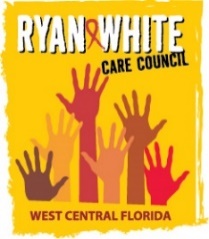 WEST CENTRAL FLORIDA RYAN WHITE CARE COUNCILGOTOMEETINGWEDNESDAY, MAY 3, 20231:30 P.M. – 3:30 P.M.AGENDAI.          Call to Order		   							                  							   MylesII.	Roll Call, Introductions, and Ice-Breaker - 10 minutes			Myles/Brown/StaffIII.	Changes to Agenda - 2 minutes						                    MylesIV.	Moment of Silence - 1 minute								       BrownV.	Legislative Update – 20 minutes							  SabatinoVI.	Review of Care Council Meeting Minutes - 3 minutes         	            	         	            	        MylesA. April 5, 2023 (Attachment)VII.	Chairperson’s/Vice Chairperson’s Report - 5 minutes			          Myles/BrownVII.	Recipient’s Report - 15 minutes						                    Arnold	A. EHE Outcomes Update (Attachment)VIII.	Lead Agency Report – 5 minutes						      Cardwell/Lamb
IX.	Housing Opportunities for People with HIV/AIDS (HOPWA) Report	 - 5 minutes               CronynX.	Care Council Planning Staff Report – 5 minutes		    		    Scussel/MachtelXI.     Committee/Work Group Reports:	A. Planning and Evaluation Committee (P&E) – 3 minutes				  Hoolsema	B. Membership and Community Outreach - 3 minutes 				       Carrier	C. RPARCXIII.     Prevention Activities/Quality Management – 10 minutes			   Members/GuestsXIV.	Community Input - 2 minutes per person					   Members/GuestsXV.     Public Policy Report - 2 minutes per person		   		               Members/GuestsXVI. 	Announcements - 2 minutes per person				               Members/GuestsXVII.    Adjournment								                      	 MylesNote:  Items in bold require action.  Care Council meetings are audio recorded.The next Care Council meeting will be held on June 7, 2023 at the Children’s Board of Hillsborough County.PLEASE REMEMBER: Florida's SUNSHINE LAW requires that meetings are noticed and open to the public, and that minutes are taken at each meeting. For the Care Council, this means that meetings are advertised in advance and members of the public are welcome to attend and participate in public comment. Notes are taken to make sure a record of the meeting is made so anyone can read what action was taken.The SUNSHINE LAW does not allow members of the same council or committee to talk to each other outside of a publicly noticed meeting about matters that might come before the Council for a vote. For the Care Council, this means that every member of the Council must decide how to vote on their own and must make sure not to discuss upcoming agenda items or other council matters with other council members.The CARE COUNCIL website is operating at www.thecarecouncil.org.  Agendas and minutes will be posted on this website, upon Care Council approval.